Publicado en Madrid el 03/06/2024 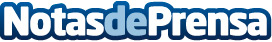 El paro bajará un 7,6% intertrimestral en el segundo trimestre del año, reduciendo a 2.751.200 las personas desempleadasThe Adecco Group Institute, el centro de estudios y divulgación del Grupo Adecco presenta hoy la séptima edición del Informe trimestral sobre Predicciones del mercado de trabajo, cuya finalidad es examinar el desarrollo de los aspectos más relevantes relacionados con el empleo en nuestro país, intentando prever sus tendencias futurasDatos de contacto:Pablo ParrillaTrescom691574217Nota de prensa publicada en: https://www.notasdeprensa.es/el-paro-bajara-un-76-intertrimestral-en-el Categorias: Nacional Madrid Andalucia Aragón Extremadura Asturias Castilla y León Cantabria Canarias Navarra La Rioja Recursos humanos http://www.notasdeprensa.es